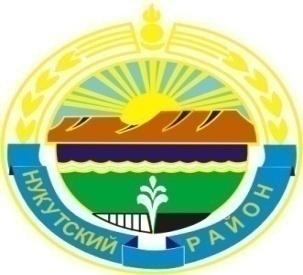 МУНИЦИПАЛЬНОЕ  ОБРАЗОВАНИЕ«НУКУТСКИЙ  РАЙОН»АДМИНИСТРАЦИЯМУНИЦИПАЛЬНОГО ОБРАЗОВАНИЯ«НУКУТСКИЙ РАЙОН»ПОСТАНОВЛЕНИЕ08 декабря 2020                                              № 525                                         п.НовонукутскийОб обеспечении питанием отдельных категорий обучающихся в общеобразовательных организациях муниципального образования «Нукутский район»В соответствии со статьей 37 Федерального закона от 29 декабря 2012 года № 237-ФЗ «Об образовании в Российской Федерации», с Постановлением Правительства Иркутской области от 18 ноября 2020 года № 940-пп «О внесении изменений в отдельные постановления Правительства Иркутской области», руководствуясь ст.35 Устава муниципального образования «Нукутский район», АдминистрацияПОСТАНОВЛЯЕТ:Утвердить Порядок обеспечения питанием отдельных категорий обучающихся в общеобразовательных организациях муниципального образования «Нукутский район» (Приложение №1).Утвердить Порядок выплаты родителям (законным представителям) отдельных категорий обучающихся в общеобразовательных организациях муниципального образования «Нукутский район» ежемесячной компенсации стоимости бесплатного двухразового питания (наборов продуктов питания) (Приложение №2).Утвердить нормы обеспечения отдельных категорий обучающихся в общеобразовательных организациях муниципального образования «Нукутский район» бесплатным питанием (Приложение №3).Общеобразовательным организациям использовать настоящее постановление при обеспечении питанием отдельных категорий обучающихся в общеобразовательных организациях муниципального образования «Нукутский район».Постановление Администрации муниципального образования «Нукутский район» от 07 февраля 2020 года № 53 «Об утверждении Положения о порядке обеспечения двухразовым питанием отдельных категорий обучающихся в общеобразовательных учреждениях на территории муниципального образования «Нукутский район» считать утратившим силу.Опубликовать настоящее постановление в печатном издании «Официальный курьер» и разместить на официальном сайте муниципального образования «Нукутский район».Контроль за исполнением настоящего постановления возложить на заместителя мэра муниципального образования «Нукутский район» по социальным вопросам М.П. Хойлову.          Мэр                                                                                   С.Г. ГомбоевПриложение №1к постановлению АдминистрацииМО «Нукутский район»от 08.12.2020 г. № 525Порядок обеспечения питанием отдельных категорий обучающихся в общеобразовательных организациях муниципального образования «Нукутский район»Настоящий Порядок определяет правила обеспечения:обучающихся с ограниченными возможностями здоровья (далее – обучающиеся с ОВЗ) питанием;детей-инвалидов, обучающихся в муниципальных общеобразовательных организациях по имеющим государственную аккредитацию основным общеобразовательным программам (далее соответственно - дети-инвалиды, общеобразовательные организации), бесплатным двухразовым питанием, а при отсутствии в таких организациях организованного питания - набором продуктов питания.В целях обеспечения бесплатным двухразовым питанием обучающихся с ОВЗ и детей-инвалидов (далее при совместном упоминании - лица) их родители (законные представители) обращаются в соответствующие образовательные организации с заявлением об обеспечении бесплатным двухразовым питанием (далее - заявление) и прилагаемыми к нему следующими документами:1) паспорт либо иной документ, удостоверяющий личность родителя (законного представителя);2) акт органа опеки и попечительства о назначении опекуна или попечителя - в случае обращения опекуна (попечителя), приемного родителя;3) свидетельство о рождении лица или паспорт (для лиц, достигших возраста 14 лет);4) заключение, выданное центральной или территориальной психолого-медико-педагогической комиссией, - для обучающихся с ОВЗ;5) справка федерального государственного учреждения медико-социальной экспертизы, подтверждающая факт установления инвалидности (с указанием срока установления инвалидности), - для детей-инвалидов.Заявление и документы, указанные в пункте 2 настоящего Порядка (далее - документы), могут быть представлены одним из следующих способов:1) путем личного обращения в образовательную организацию, указанную в пункте 2 настоящего Порядка (далее - организация). В этом случае копии с подлинников документов снимает лицо, ответственное за прием документов в организации, и удостоверяет их при сверке с подлинниками. Подлинники документов возвращаются родителю (законному представителю) в день личного обращения;2) через организации почтовой связи. В этом случае документы представляются в копиях, заверенных нотариусом или должностным лицом, уполномоченным в соответствии с законодательством РФ на совершение нотариальных действий.Днем обращения родителя (законного представителя) за обеспечением лица бесплатным двухразовым питанием является дата регистрации заявления и документов в день их поступления в организацию.Решение об обеспечении лица бесплатным двухразовым питанием либо об отказе в обеспечении лица бесплатным двухразовым питанием принимается организацией в течение пяти рабочих дней со дня обращения родителя (законного представителя) и оформляется локальным нормативным актом организации.Основаниями для принятия решения об отказе в обеспечении бесплатным двухразовым питанием являются:1) непредставление документов или представление неполного перечня документов;2) представление недостоверных сведений в заявлении и (или) документах.Решение об отказе в обеспечении лица бесплатным двухразовым питанием может быть обжаловано в порядке, установленном законодательством РФ.Организация в течение трех рабочих дней со дня принятия соответствующего решения вручает родителю (законному представителю) лично или направляет по адресу, указанному в заявлении, через организации почтовой связи письменное уведомление о принятом решении.Лица обеспечиваются бесплатным двухразовым питанием начиная с учебного дня, следующего за днем принятия организацией решения об обеспечении бесплатным двухразовым питанием.Лица обеспечиваются бесплатным двухразовым горячим питанием (завтрак и обед) в учебные дни в течение учебного года. В дни непосещения организации бесплатное двухразовое питание не предоставляется, за исключением случая, указанного в пункте 11 настоящего Порядка. При отсутствии в общеобразовательной организации организованного питания дети-инвалиды обеспечиваются набором продуктов питания.На время непосещения общеобразовательной организации по причине действия режима функционирования повышенной готовности для территориальной подсистемы Иркутской области единой государственной системы предупреждения и ликвидации чрезвычайных ситуаций:1) обучающиеся с ОВЗ обеспечиваются ежедневным бесплатным набором продуктов питания, удовлетворяющим не менее 50 процентов суточной потребности в пищевых веществах и энергии обучающихся различных возрастных групп;2) дети-инвалиды обеспечиваются ежедневным бесплатным набором продуктов питания, удовлетворяющим не менее 60 процентов суточной потребности в пищевых веществах и энергии обучающихся различных возрастных групп.Бесплатные наборы продуктов питания (далее - бесплатные наборы продуктов), выдаются в общеобразовательных организациях родителям (законным представителям) лиц на основании паспорта либо иного документа, удостоверяющего личность родителя (законного представителя), в соответствии с графиком выдачи бесплатных наборов продуктов, утверждаемым локальным нормативным актом общеобразовательной организации. График выдачи бесплатных наборов продуктов размещается в информационно-телекоммуникационной сети "Интернет" на официальном сайте общеобразовательной организации.Обеспечение бесплатным двухразовым питанием детей-инвалидов осуществляется в течение срока, на который установлена инвалидность.Для подтверждения права на дальнейшее обеспечение бесплатным двухразовым питанием родитель (законный представитель) ребенка-инвалида не позднее чем за 10 календарных дней до дня истечения срока установления инвалидности представляет в общеобразовательную организацию справку федерального государственного учреждения медико-социальной экспертизы, подтверждающую факт установления инвалидности на новый срок.Обеспечение бесплатным двухразовым питанием прекращается организацией по следующим основаниям:1) письменное заявление родителя (законного представителя) лица об отказе от обеспечения бесплатным двухразовым питанием;2) отчисление лица из организации;3) перевод на обучение по общеобразовательным программам начального общего, основного общего и среднего общего образования - для обучающихся с ОВЗ;4) истечение срока установления инвалидности - для детей-инвалидов.Обеспечение бесплатным двухразовым питанием прекращается с учебного дня, следующего за днем наступления обстоятельств, указанных в пункте 13 настоящего Порядка.Приложение №2к постановлению АдминистрацииМО «Нукутский район»от 08.12.2020 г. № 525Порядок выплаты родителям (законным представителям) отдельных категорий обучающихся в общеобразовательных организациях муниципального образования «Нукутский район» ежемесячной компенсации стоимости бесплатного двухразового питания (наборов продуктов питания)Настоящий Порядок определяет правила выплаты:родителям (законным представителям) обучающихся с ОВЗ, обучающихся в общеобразовательных организациях муниципального образования «Нукутский район», обучение которых организовано на дому (далее – обучающиеся с ОВЗ), - ежемесячной компенсации стоимости бесплатного двухразового питания;родителям (законным представителям) детей-инвалидов, обучающихся в общеобразовательных организациях муниципального образования «Нукутский район», обучение которых организовано на дому (далее – дети-инвалиды), - ежемесячной компенсации стоимости бесплатного двухразового питания (набора продуктов питания).Для выплаты ежемесячной компенсации стоимости бесплатного двухразового питания (набора продуктов питания) (далее – компенсация) один из родителей обучающихся, указанных в пункте 1 настоящего Порядка (далее – обучающиеся), обращается в соответствующую образовательную организацию, указанную в пункте 1 настоящего Порядка (далее – образовательная организация), с заявлением о предоставлении компенсации (далее – заявление) с указанием реквизитов счета в банке или иной кредитной организации и прилагаемыми к нему следующими документами:1) паспорт либо иной документ, удостоверяющий личность родителя (законного представителя);2) акт органа опеки и попечительства о назначении опекуна или попечителя - в случае обращения опекуна (попечителя), приемного родителя;3) свидетельство о рождении обучающегося или паспорт (для обучающегося, достигшего возраста 14 лет);4) справка федерального государственного учреждения медико-социальной экспертизы, подтверждающая факт установления инвалидности (с указанием срока установления инвалидности) для детей-инвалидов;5) заключение, выданное центральной или территориальной психолого-медико-педагогической комиссией, - для обучающихся с ОВЗ.Заявление и документы, указанные в пункте 2 настоящего Порядка (далее - документы), могут быть представлены одним из следующих способов: путем личного обращения в образовательную организацию. В этом случае копии с подлинников документов снимает лицо, ответственное за прием документов в образовательной организации, и удостоверяет их при сверке с подлинниками. Подлинники документов возвращаются родителю (законному представителю) в день личного обращения;через организации почтовой связи. В этом случае документы представляются в копиях, заверенных нотариусом или должностным лицом, уполномоченным в соответствии с законодательством РФ на совершение нотариальных действий.Днем обращения родителя (законного представителя) за выплатой компенсации является дата регистрации заявления и документов в день их поступления в образовательную организацию.Решение о выплате компенсации либо об отказе в выплате компенсации принимается образовательной организацией в течение пяти рабочих дней со дня обращения родителя (законного представителя) и оформляется локальным нормативным актом образовательной организации. Основаниями для принятия решения об отказе в выплате компенсации являются:1) отсутствие у родителя (законного представителя) права на получение компенсации в соответствии с пунктом 1 настоящего Порядка;2) непредставление документов или представление неполного перечня документов;3) представление недостоверных сведений в заявлении и (или) документах.Решение об отказе в выплате компенсации может быть обжаловано в порядке, установленном законодательством Российской Федерации.Образовательная организация в течение трех рабочих дней со дня принятия соответствующего решения вручает родителю (законному представителю) лично или направляет по адресу, указанному в заявлении, через организации почтовой связи письменное уведомление о принятом решении.Выплата компенсации осуществляется в срок не позднее 25 числа каждого месяца начиная с месяца, следующего за месяцем, в котором родитель (законный представитель) обратился за выплатой компенсации, путем перечисления денежных средств на счет родителя (законного представителя), открытый в банке или иной кредитной организации.Размер компенсации определяется из расчета на одного обучающегося за каждый учебный день в образовательных организациях муниципального образования «Нукутский район»: для возрастной группы 7 - 10 лет - 121,0 рубль; для возрастной группы 11 - 18 лет - 139,0 рублей.Компенсация не выплачивается за выходные дни, дни болезни, карантина и нахождения обучающегося на санаторно-курортном лечении, а также в каникулярное время.Выплата компенсации осуществляется в течение срока, на который ребенку-инвалиду установлена инвалидность.Для подтверждения права на дальнейшую выплату компенсации родитель (законный представитель) ребенка-инвалида не позднее чем за 10 календарных дней до дня истечения срока установления инвалидности представляет в образовательную организацию справку федерального государственного учреждения медико-социальной экспертизы, подтверждающую факт установления инвалидности на новый срок.Выплата компенсации прекращается образовательной организацией по следующим основаниям:1) письменное заявление родителя (законного представителя) обучающегося об отказе от выплаты компенсации;2) прекращение обучения обучающегося на дому;3) отчисление обучающегося из образовательной организации;4) истечение срока установления инвалидности для детей-инвалидов;5) перевод на обучение по общеобразовательным программам начального общего, основного общего и среднего общего образования – для обучающихся с ОВЗ.Выплата компенсации прекращается со дня, следующего за днем наступления обстоятельств, указанных в пункте 13 настоящего Порядка.В случае представления родителем (законным представителем) обучающегося недостоверных сведений, содержащихся в заявлении и (или) документах, повлекших незаконную выплату компенсации, ущерб, причиненный областному бюджету, возмещается в порядке, установленном законодательством Российской Федерации.Приложение №3к постановлению АдминистрацииМО «Нукутский район»от 08.12.2020 г. № 525Нормы обеспечения отдельных категорий обучающихся в общеобразовательных организациях муниципального образования «Нукутский район» бесплатным питаниемНастоящие нормы обеспечения бесплатным питанием применяются для:обучающихся с ограниченными возможностями здоровья;детей-инвалидов, обучающихся в общеобразовательных организациях муниципального образования «Нукутский район».Организации, осуществляющие образовательную деятельность, вправе производить замену отдельных продуктов питания в пределах средств, предусмотренных на данные цели на соответствующий финансовый год, в соответствии с таблицей замены продуктов по основным пищевым веществам, утвержденной федеральным органом исполнительной власти, осуществляющим функции по выработке и реализации государственной политики и нормативно-правовому регулированию в сфере здравоохранения.Химический состав наборов продуктов питания может быть изменен в зависимости от сортности используемых продуктов питания.№ п/пНаименование продуктов питанияКоличественная величина в граммах (брутто) в день на одного обучающегосяКоличественная величина в граммах (брутто) в день на одного обучающегося№ п/пНаименование продуктов питания7-10 лет11-18 лет1Хлеб ржаной48722Хлеб пшеничный801003Мука пшеничная9124Крупы, бобовые27305Макаронные изделия9126Картофель1121127Овощи и зелень1681928Фрукты сухие9129Фрукты свежие11111110Соки фруктовые12012011Сахар242712Чай0,240,2413Какао1,21,214Мясо 1-й категории424715Цыплята 1-й категории потрошеные 213216Рыба-филе, сельдь354617Колбасные изделия91218Молоко18018019Кисломолочные продукты--20Творог303621Сметана6622Сыр6723Масло сливочное182124Масло растительное91125Дрожжи1226Яйцо диетическое½ шт½ шт27Соль34